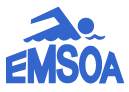 EMSOA ASSOCIATION 2020-2021To: Eastern Massachusetts Swimming Officials From: Steve Davidson, President EMSOA Subject: Role of Officials and Extra Heats I would like to remind the membership of the following points for officiating: When we officiate, we work first and foremost for the schools and their representatives i.e. Coach and AD. Part of our mission is to grow the sport. We should enthusiastically support extra heats in order to get as many swimmers into the meet as the coaches want to enter. Restrictions on pool time are typically factored in by the coaches before deciding on extra heats.There are no JV or freshman swim programs. Extra heats are one of the primary tools for a coach to build their programs. $3.00/heat/extra diver is reasonable compensation. Let's not slap the hand that’s feeding us by discouraging extra heats. We are professionals (if you can't give the meet the appropriate amount of time, don't accept it), see #1. When factoring your meet fees, add $3.00 per extra heat to the base pay, regardless of whether or not there is diving. We must be consistent as to how we charge the schools for our work. Likewise, you may charge $3.00 per extra diver over the full complement of 6 divers for a dual meet, 12 divers for a double dual. Please don’t hesitate to contact me with any questions, comments, or concerns. Page 1 of 1 http://www.emsoaswim.com/